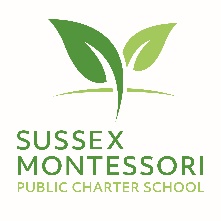 Carpool Interest FormNeed a ride or willing to drive?   Interested in Carpooling?Sign up to Join the Sussex Montessori BuddyDrive carpool network! By completing this form, you consent to having your name and contact information published in the BuddyDrive Directory for all Sussex Montessori School families interested in carpooling.  This directory includes the names, town of residence, and contact information of interested drivers and riders.  Please Note:  Sussex Montessori School staff will not arrange or coordinate carpool services and thus are not held responsible/liable for what occurs during the carpool.  The BuddyDrive Directory is a guide for families providing and/or seeking carpool assistance.  Families are expected to contact each other on their own accord and may accept or deny services on their own accord.  2020 – 2021 School Year___ I am interested in participating in the Sussex Montessori BuddyDrive carpool network as a:        (Check all that apply)DRIVER  ______RIDER     _________ I consent to publishing my contact information in a BuddyDrive Directory made available to other SMS families participating in the BuddyDrive carpool network.  ___ I acknowledge I am responsible for coordinating my family / child’s carpool rides and will assume personal liability of the risks associated with them.    Parent Name (please print): ________________________________________________________________________Preferred Phone Number: _______________________________     City of Residence __________________________     Email: ____________________________________________   Child(ren) Grade:  ____K      ____1      ____2    ______3Parent Signature:_______________________________________________     Date: ___________________Note to Parents:  any child participating in a carpool must be given proper consent before they are dismissed and released to a carpool driver from school.  Name(s) of carpool driver(s) must be documented on the Student Dismissal/Release List before a child is released to any carpool driver.